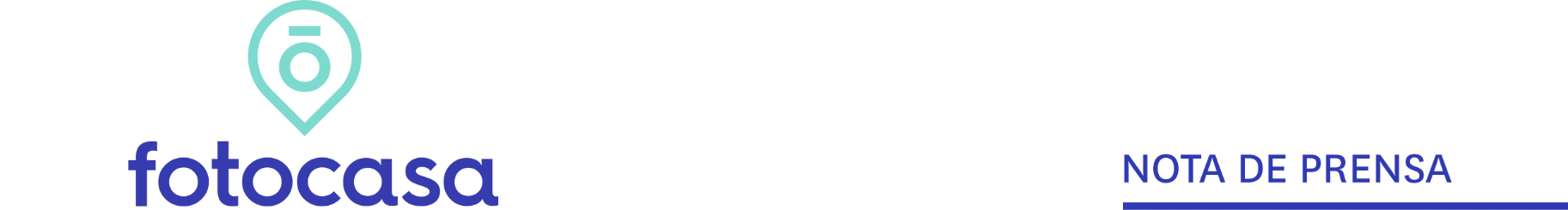 MAYO: PRECIO VIVIENDA EN VENTAEl precio de la vivienda sube un 2,2% interanual en mayo en España El precio medio de la vivienda mensual de segunda mano en España sube un 0,7% y se sitúa en 1.934 euros/m2 en mayoBaleares es la primera comunidad que alcanza precios máximos Hace un año la vivienda en venta costaba menos en 35 provincias y en siete de cada diez ciudades españolas analizadasAquí se puede ver la valoración en vídeo de la directora de Estudios de Fotocasa
Madrid, 9 de junio de 2022En España sube un 0,7% la variación mensual del precio de la vivienda de segunda mano y un 2,2% en su variación interanual, situando su precio en 1.934 euros/m2 en mayo, según los datos del Índice Inmobiliario Fotocasa. Este último valor es la décimo novena (2,2%) subida interanual del precio de la vivienda desde noviembre de 2020 (0,7%). Variación mensual e interanual de España“Aunque el incremento del precio de la vivienda de segunda mano sigue siendo comedido a nivel nacional, ya encadena un trimestre de subida al alza pronunciada, por lo que es de esperar que el precio continúe con esta tendencia de crecimiento. Aunque si nos fijamos a nivel local en algunos distritos, vemos que existen subidas muy significativas, de dos dígitos en municipios de Islas Baleares, Huelva o Alicante, pero al mismo tiempo también se presentan caídas muy importantes en zonas de Cádiz (incluso del -53%), Huelva o Barcelona. Lo que puede ser un indicador de que el mercado está buscando el equilibrio en las plazas donde el precio ha subido de forma muy rápida. Sin embargo el creciente desequilibrio entre demanda y oferta es la principal razón que empuja el coste de la vivienda al alza. En el caso de la comunidad Balear, ya alcanza precios máximos en su recorrido histórico“, comenta María Matos, directora de Estudios y Portavoz de Fotocasa.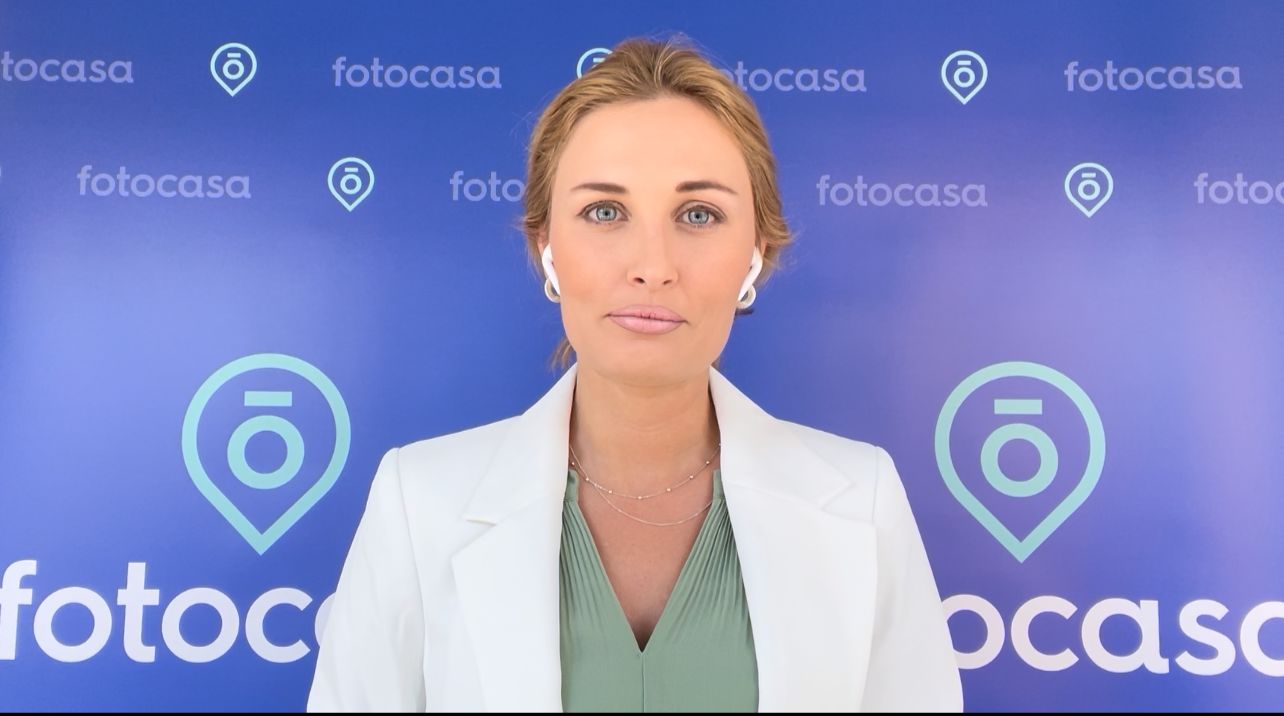 Si analizamos los precios de la vivienda en venta respecto a los de hace un año, vemos que 13 comunidades incrementan el precio mensual e interanual en mayo. En dos comunidades se supera el 5%, en concreto en Madrid sube un 6,2% y en Baleares un 5,2%.  Le siguen las comunidades de Andalucía con 3,1%, Cantabria con 2,2%, Cataluña con 2,0%, Aragón con 1,7%, Canarias con 1,6%, Navarra con 1,4%, Región de Murcia con 1,3%, Comunitat Valenciana con 1,2%, País Vasco con 1,1%, La Rioja con 0,8% y Galicia con 0,8%. Por otro lado, los descensos interanuales de mayo se detectaron en Castilla y León con -0,8%, Extremadura con -0,5%, Asturias con -0,5% y Castilla-La Mancha con -0,3%.En cuanto al ranking de Comunidades Autónomas (CC.AA.) con el precio de la vivienda de segunda mano más caras en España, se encuentran Madrid y Baleares, con los precios de 3.291 euros/m2 y los 2.999 euros/m2, respectivamente. Le siguen, País Vasco con 2.890 euros/m2, Cataluña con 2.578 euros/m2, Canarias con 1.801 euros/m2, Cantabria con 1.768 euros/m2, Andalucía con 1.722 euros/m2, Navarra con 1.673 euros/m2, Galicia con 1.617 euros/m2, Aragón con 1.606 euros/m2, Asturias con 1.572 euros/m2, Comunitat Valenciana con 1.470 euros/m2, La Rioja con 1.446 euros/m2, Castilla y León con 1.424 euros/m2, Extremadura con 1.159 euros/m2, Región de Murcia con 1.143 euros/m2 y Castilla-La Mancha con 1.116 euros/m2.CCAA de menor a mayor incremento interanualProvincias En el 70% de las 50 provincias analizadas sube el precio interanual de la vivienda en el mes de mayo. Las provincias con los diez primeros incrementos interanual del ranking son: Málaga con 9,7%, Alicante con 7,0%, Granada con 6,8%, Girona con 6,2%, Madrid con 6,2%, Illes Balears con 5,2%, Guadalajara con 4,6%, Huelva con 4,5%, Lugo con 4,5% y Huesca con 4,5%. Por otro lado, los tres primeros descensos interanuales corresponden a las provincias de Valencia con -5,2%, Zamora con -4,4% y Palencia con -2,5%.En cuanto a los precios, Madrid es la provincia más cara con 3.291 euros/m2, seguida de Gipuzkoa (3.193 euros/m2) e Illes Balears (2.999 euros/m2), entre otras. Por otro lado, la provincia con el precio por metro cuadrado por debajo de los 1.000 euros es Ciudad Real con 943 euros/m2.Capitales de provinciasEn 39 de las 50 capitales de provincia (en el 78%) con variación interanual sube el precio en mayo respecto al año anterior. Los diez mayores incrementos interanuales corresponden a las siguientes ciudades: Alicante / Alacant con 10,8%, Zaragoza capital con 8,9%, Pamplona / Iruña con 8,0%, Valencia capital con 7,9%, Donostia - San Sebastián con 7,5%, Badajoz capital con 7,3%, Málaga capital con 7,1%, Cádiz capital con 7,0%, Granada capital con 6,6% y Santa Cruz de Tenerife capital con 6,3%. Por otro lado, las tres capitales con mayores descensos interanuales son: Lugo capital con -4,2%, Palencia capital con -3,1% y Tarragona capital con -3,0%.Respecto a los precios, la capital de provincia más cara es Donostia - San Sebastián con 5.937 euros/m2, seguida de Barcelona capital (4.314 euros/m2), Madrid capital (4.128 euros/m2), Bilbao (3.400 euros/m2), Palma de Mallorca (3.273 euros/m2), Vitoria - Gasteiz (2.771 euros/m2) Pamplona / Iruña capital (2.748 euros/m2), y Cádiz capital (2.708 euros/m2). Por otro lado, la capital de provincia más económica es Huelva capital con 1.202 euros el metro cuadrado.MunicipiosEl precio medio de la vivienda de segunda mano sube en el 69% de los 639 municipios con variación interanual analizados por Fotocasa. En 102 de los municipios sube el valor interanual de la vivienda por encima del 10% y en concreto en 12 de los municipios sube por encima del 20% y son: Santa Margalida con 45,5%, Almonte con 29,5%, Ayamonte con 27,3%, Monforte del Cid con 27,3%, Benissa con 27,1%, Vandellòs i l'Hospitalet de l'Infant con 25,8%, Bigastro con 23,6%, Alcanar con 21,5%, Pedreguer con 21,1%, Rincón de la Victoria con 21,0%, Colindres con 20,4% y Maó con 20,0%. Por otro lado, los municipios con los mayores descensos interanuales se localizan en San Roque con -52,9%, Esplugues de Llobregat con -32,6% y Lepe con -29,2%.En cuanto al precio por metro cuadrado en mayo, vemos que el orden de las ciudades más caras es: Donostia - San Sebastián con 5.937 euros/m2 y La Moraleja con 5.436 euros/m2. Por otro lado, el municipio más económico es Malagón en Valencia, con un precio de 480 euros el metro cuadrado.Municipios con mayor incremento interanualMunicipios con mayor descenso interanualMunicipios con mayor precio en mayo de 2022Distritos de MadridEl precio medio de la vivienda de segunda mano sube en 20 de los 21 distritos con variación interanual analizados por Fotocasa. Los tres incrementos de la vivienda más acusados corresponden a los distritos de Salamanca con 13,4%, Vicálvaro con 13,3% y Retiro con 10,5%. Por otro lado, Barajas es el único distrito que desciende el precio de la vivienda interanual en mayo, en concreto un -1,6%.En cuanto al precio por metro cuadrado en mayo, vemos que los tres distritos más caros son Barrio de Salamanca con 7.152 euros/m2, Chamberí con 5.867 euros/m2 y Chamartín con 5.574 euros/m2. Por otro lado, los distritos con el precio de la vivienda más económico son Villaverde con 1.913 euros/m2, Puente de Vallecas con 2.182 euros/m2 y Usera con 2.206 euros/m2.Distritos de BarcelonaEl precio medio de la vivienda de segunda mano sube en cinco de los 10 distritos con variación interanual analizados por Fotocasa. Los incrementos detectados corresponden a Horta – Guinardó con 3,5%, Eixample con 3,4%, Sarrià - Sant Gervasi con 1,4%, Les Corts con 1,3% y Gràcia con 0,1%. Por otro lado, el distrito con mayor descenso interanual es Sant Andreu con un -6,1% en mayo. En cuanto al precio por metro cuadrado en mayo, vemos que el orden de precios de los distritos es: Sarrià - Sant Gervasi con 5.758 euros/m2, Eixample con 5.391 euros/m2, Les Corts con 5.295 euros/m2, Ciutat Vella con 4.626 euros/m2, Gràcia con 4.494 euros/m2, Sant Martí con 4.085 euros/m2, Sants - Montjuïc con 3.487 euros/m2, Horta - Guinardó con 3.289 euros/m2, Sant Andreu con 3.038 euros/m2 y Nou Barris con 2.521 euros/m2.Sobre FotocasaPortal inmobiliario que cuenta con inmuebles de segunda mano, promociones de obra nueva y viviendas de alquiler. Cada mes genera un tráfico de 34 millones de visitas (75% a través de dispositivos móviles). Mensualmente elabora el índice inmobiliario Fotocasa, un informe de referencia sobre la evolución del precio medio de la vivienda en España, tanto en venta como en alquiler. Toda nuestra información la puedes encontrar en nuestra Sala de Prensa. Fotocasa pertenece a Adevinta, una empresa 100% especializada en Marketplaces digitales y el único “pure player” del sector a nivel mundial. Más información sobre Fotocasa. Sobre Adevinta SpainAdevinta Spain es una compañía líder en marketplaces digitales y una de las principales empresas del sector tecnológico del país, con más de 18 millones de usuarios al mes en sus plataformas de los sectores inmobiliario (Fotocasa y habitaclia), empleo (InfoJobs), motor (coches.net y motos.net) y compraventa de artículos de segunda mano (Milanuncios).Los negocios de Adevinta han evolucionado del papel al online a lo largo de más de 40 años de trayectoria en España, convirtiéndose en referentes de Internet. La sede de la compañía está en Barcelona y cuenta con una plantilla de 1.200 personas comprometidas con fomentar un cambio positivo en el mundo a través de tecnología innovadora, otorgando una nueva oportunidad a quienes la están buscando y dando a las cosas una segunda vida.Adevinta tiene presencia mundial en 14 países. El conjunto de sus plataformas locales recibe un promedio de 1.300 millones de visitas cada mes. Más información en adevinta.esLlorente y Cuenca    			       	                 Departamento Comunicación FotocasaRamon Torné							                         Anaïs López rtorne@llorenteycuenca.com			                        comunicacion@fotocasa.es638 68 19 85      								            620 66 29 26Fanny Merinoemerino@llorenteycuenca.com		663 35 69 75 Paula Iglesiaspiglesias@llorenteycuenca.com		662 450 236Comunidad AutónomaVariaciónmensual (%)Variación interanual (%)Mayo 2022(euros/m²) Madrid 1,7%6,2%3.291 € Baleares 2,8%5,2%2.999 € Andalucía 0,3%3,1%1.722 € Cantabria 0,4%2,2%1.768 € Cataluña 0,3%2,0%2.578 € Aragón -0,3%1,7%1.606 € Canarias 1,7%1,6%1.801 € Navarra -1,6%1,4%1.673 € Región de Murcia 1,6%1,3%1.143 € Comunitat Valenciana 0,6%1,2%1.470 € País Vasco 0,1%1,1%2.890 € La Rioja -0,2%0,8%1.446 € Galicia 0,1%0,8%1.617 € Castilla-La Mancha 0,8%-0,3%1.116 € Asturias -0,4%-0,5%1.572 € Extremadura 1,0%-0,5%1.159 € Castilla y León 0,3%-0,8%1.424 € España 0,7%2,2%1.934 €ProvinciaVariaciónmensual (%)Variación interanual (%)Mayo 2022(euros/m²)Málaga0,6%9,7%2.558 €Alicante1,4%7,0%1.620 €Granada0,2%6,8%1.652 €Girona1,5%6,2%2.179 €Madrid1,7%6,2%3.291 €Illes Balears2,8%5,2%2.999 €Guadalajara3,5%4,6%1.303 €Huelva0,1%4,5%1.332 €Lugo0,1%4,5%1.173 €Huesca-1,9%4,5%1.411 €Cuenca2,0%4,4%1.155 €Córdoba0,5%3,9%1.425 €Santa Cruz de Tenerife1,3%3,9%1.849 €Pontevedra0,1%3,8%1.879 €Castellón0,6%3,8%1.141 €Tarragona0,9%3,7%1.543 €Araba - Álava1,0%3,3%2.557 €Cantabria0,4%2,2%1.768 €Zaragoza-0,3%2,1%1.691 €León1,3%2,1%1.267 €Soria1,6%2,0%1.299 €Lleida0,6%1,9%1.181 €Ávila-0,2%1,7%1.033 €Gipuzkoa1,3%1,7%3.193 €Burgos0,5%1,4%1.459 €Navarra-1,6%1,4%1.673 €Murcia1,6%1,3%1.143 €Toledo1,5%1,3%1.003 €La Rioja-0,2%0,8%1.446 €Albacete0,1%0,6%1.323 €Bizkaia-0,5%0,5%2.842 €Badajoz1,6%0,3%1.169 €Cádiz1,6%0,2%1.567 €Segovia2,2%0,1%1.325 €Almería1,1%0,1%1.185 €Barcelona0,0%-0,1%2.974 €Asturias-0,4%-0,5%1.572 €A Coruña0,2%-0,6%1.606 €Salamanca-0,5%-0,6%1.678 €Valladolid0,4%-0,9%1.549 €Ourense-0,7%-1,0%1.440 €Las Palmas2,1%-1,0%1.745 €Sevilla1,1%-1,3%1.588 €Teruel2,6%-1,6%1.074 €Cáceres0,2%-1,7%1.144 €Jaén0,8%-2,0%1.020 €Ciudad Real1,5%-2,1%943 €Palencia0,3%-2,5%1.382 €Zamora0,2%-4,4%1.159 €Valencia-0,2%-5,2%1.438 €ProvinciaMunicipioVariaciónmensual (%)Variacióninteranual (%)Mayo 2022(euros/m²)AlicanteAlicante / Alacant1,6%10,8%1.777 €ZaragozaZaragoza capital3,3%8,9%1.999 €NavarraPamplona / Iruña-3,8%8,0%2.748 €ValenciaValencia capital0,0%7,9%2.245 €GipuzkoaDonostia - San Sebastián2,9%7,5%5.937 €BadajozBadajoz capital2,3%7,3%1.486 €MálagaMálaga capital0,4%7,1%2.538 €CádizCádiz capital2,6%7,0%2.708 €GranadaGranada capital-0,1%6,6%2.030 €Santa Cruz de TenerifeSanta Cruz de Tenerife capital0,9%6,3%1.681 €ÁvilaÁvila capital-0,4%6,2%1.245 €MadridMadrid capital1,6%6,0%4.128 €CuencaCuenca capital0,8%5,9%1.435 €Illes BalearsPalma de Mallorca3,5%5,5%3.273 €GuadalajaraGuadalajara capital0,6%5,2%1.531 €TeruelTeruel capital5,9%5,2%1.363 €Araba - ÁlavaVitoria - Gasteiz0,9%5,1%2.771 €AlmeríaAlmería capital1,3%4,4%1.359 €LleidaLleida capital1,5%4,4%1.231 €CórdobaCórdoba capital0,6%4,3%1.540 €ToledoToledo capital1,2%3,9%1.526 €GironaGirona capital1,9%3,9%2.437 €La RiojaLogroño-0,2%3,5%1.780 €MurciaMurcia capital3,2%3,1%1.373 €AlbaceteAlbacete capital0,4%2,9%1.496 €CantabriaSantander1,4%2,7%2.214 €CastellónCastellón de la Plana / Castelló de la Plana-0,2%2,5%1.309 €AsturiasOviedo-0,9%2,4%1.717 €BizkaiaBilbao-0,3%2,0%3.400 €SalamancaSalamanca capital-0,2%1,9%1.936 €BurgosBurgos capital0,2%1,9%1.716 €A CoruñaA Coruña capital-0,3%1,6%2.418 €SevillaSevilla capital0,9%1,2%2.165 €SegoviaSegovia capital1,8%1,2%1.731 €JaénJaén capital0,8%0,9%1.277 €SoriaSoria capital0,0%0,6%1.402 €CáceresCáceres capital0,1%0,4%1.315 €LeónLeón capital0,9%0,2%1.499 €HuescaHuesca capital-3,8%0,2%1.496 €Las PalmasLas Palmas de Gran Canaria3,2%-0,2%2.171 €PontevedraPontevedra capital0,6%-0,5%1.794 €ValladolidValladolid capital0,2%-1,0%1.723 €BarcelonaBarcelona capital-0,2%-1,3%4.314 €OurenseOurense capital-0,7%-1,4%1.538 €Ciudad RealCiudad Real capital1,4%-1,4%1.214 €ZamoraZamora capital0,7%-2,1%1.278 €HuelvaHuelva capital-1,2%-3,0%1.202 €TarragonaTarragona capital-0,5%-3,0%1.593 €PalenciaPalencia capital0,2%-3,1%1.460 €LugoLugo capital-0,2%-4,2%1.395 €ProvinciaMunicipioVariaciónmensual (%)Variacióninteranual (%)Mayo 2022 (euros/m²)Illes BalearsSanta Margalida1,2%45,5%2.867 €HuelvaAlmonte-4,8%29,5%1.873 €HuelvaAyamonte1,0%27,3%1.810 €AlicanteMonforte del Cid5,6%27,3%1.067 €AlicanteBenissa1,9%27,1%1.336 €TarragonaVandellòs i l'Hospitalet de l'Infant0,5%25,8%1.650 €AlicanteBigastro23,3%23,6%834 €TarragonaAlcanar-1,6%21,5%1.313 €AlicantePedreguer2,5%21,1%1.342 €MálagaRincón de la Victoria-1,3%21,0%2.519 €ProvinciaMunicipioVariaciónmensual (%)Variacióninteranual (%)Mayo 2022 (euros/m²)CádizSan Roque-2,0%-52,9%922 €BarcelonaEsplugues de Llobregat-0,8%-32,6%3.267 €HuelvaLepe1,3%-29,2%967 €ValenciaCanet D'En Berenguer4,2%-27,4%2.131 €BarcelonaSallent-0,2%-20,4%1.088 €JaénMancha Real-0,1%-13,0%711 €ZaragozaLa Muela-1,5%-12,5%1.144 €Las PalmasSan Bartolomé de Tirajana3,1%-12,4%2.351 €MurciaCalasparra1,6%-12,2%580 €CádizLa Línea de la Concepción-1,0%-11,7%1.175 €ProvinciaMunicipioVariaciónmensual (%)Variacióninteranual (%)Mayo 2022 (euros/m²)GipuzkoaDonostia - San Sebastián2,9%7,5%5.937 €MadridLa Moraleja-10,4%5.436 €Illes BalearsEivissa-2,2%5,4%5.279 €Illes BalearsSanta Eulària des Riu-2,5%10,5%4.894 €Illes BalearsSant Josep de sa Talaia1,9%13,0%4.744 €BarcelonaSitges-0,5%6,1%4.558 €Illes BalearsAndratx-2,8%4.379 €Illes BalearsCalvià1,2%9,2%4.361 €BarcelonaBarcelona capital-0,2%-1,3%4.314 €BarcelonaSant Cugat del Vallès0,2%-2,3%4.285 €DistritoMayo 2022(euros/m²)Variaciónmensual (%)Variacióninteranual (%)Barrio de Salamanca7.152 €1,3%13,4%Vicálvaro2.863 €0,3%13,3%Retiro5.543 €0,3%10,5%Puente de Vallecas2.182 €1,5%7,7%Villaverde1.913 €1,9%7,3%Chamberí5.867 €2,3%6,2%Chamartín5.574 €0,6%5,6%Fuencarral - El Pardo3.978 €-0,3 %5,5 %Tetuán4.040 €0,7%5,4%Villa de Vallecas2.554 €-1,5%5,3%Centro5.410 €2,1%5,0%Moratalaz2.757 €1,6%4,6%Ciudad Lineal3.462 €1,8%3,5%Usera2.206 €0,7%3,5%Arganzuela4.282 €-1,1%3,2%Hortaleza4.075 €-0,1%3,2%Carabanchel2.361 €1,8%3,0%San Blas2.885 €-0,6%2,9%Moncloa - Aravaca4.778 €-0,7%2,3%Latina2.519 €0,8%1,7%Barajas3.360 €0,3%-1,6%DistritoMayo 2022(euros/m²)Variaciónmensual (%)Variacióninteranual (%)Nou Barris3.289 €0,2%3,5%Les Corts5.391 €0,7%3,4%Gràcia5.758 €-0,5%1,4%Eixample5.295 €-1,1%1,3%Sants - Montjuïc4.494 €0,7%0,1%Horta - Guinardó2.521 €1,1%0,0%Sant Martí4.626 €-1,5%-1,3%Sarrià - Sant Gervasi3.487 €-2,0%-2,7%Ciutat Vella4.085 €0,8%-3,5%Sant Andreu3.038 €-0,3%-6,1%